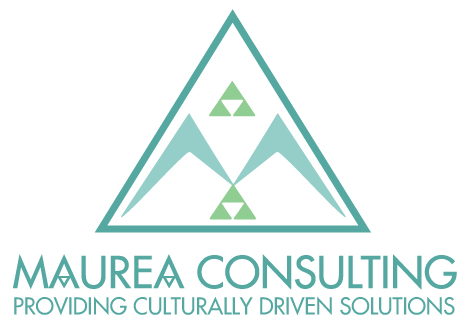 APPLICATION FORM
Please complete all sections of this form and return it to tekaa@maurea.co.nzAPPLICATION DETAILS								Position applied for: ______________________________________________________________Date available to commence employment? ______________________________________What days and hours are you available to work?  Full-time / Part-time If Part-time, please specify availability? ____________________________________________Have you previously held a position at the company?   Yes NoPERSONAL DETAILSFull name: ________________________________________________________________________Preferred name (if applicable): ____________________________________________________Mobile number: ___________________________________________________________________Alternative contact number: ______________________________________________________Email address: ____________________________________________________________________Physical address: ____________________________________________________________NEXT OF KIN DETAILSFull name: ________________________________________________________________________Mobile number: ___________________________________________________________________Alternative contact number: ______________________________________________________Email address: ____________________________________________________________________Physical address: __________________________________________________________________ENTITLEMENT TO WORK IN NEW ZEALANDAre you a New Zealand citizen? Yes / NoIf no, are you legally entitled to work in NZ? Yes / No   If Yes, what visa/permit are you on and what is its expiry date? ______________________ (Please enclose a copy of the relevant pages of your passport)CRIMINAL RECORD 
Have you ever been convicted of any criminal offence, or do you have anycriminal charges pending?  Yes   /   No If so, please list each conviction (and the sentence imposed) or pending charge(Continue separately if necessary)___________________________________________________________________________________
___________________________________________________________________________________MEDICAL
Do you have, or have you ever had, any known injury or medical condition whichmay affect your ability to effectively carry out the full range of the functions andresponsibilities of the position applied for, or may be contributed to or aggravatedby this position?  Yes   /    NoIf so, please provide details (Continue separately if necessary)
___________________________________________________________________________________
______________________________________________________________________________________________________________________________________________________________________
___________________________________________________________________________________REFEREES
Please provide email and contact numbers of two work related referees we may contact:Name:  _______________________________________________________________________Position:  ______________________________________________________________________Contact Number:  _____________________________________________________________Email address: _________________________________________________________________Name:  _______________________________________________________________________Position:  ______________________________________________________________________Contact Number:  _____________________________________________________________Email address: _________________________________________________________________COMPANY CONNECTIONSDo you have, or have you had, any significant connections through work orpersonal relationships with anyone at the company you are applying to? If yes, please provide details (Continue separately if necessary):___________________________________________________________________________________
___________________________________________________________________________________ ADVERTISINGHow did you learn of this vacancy (e.g. recruitment agency, media)?
_____________________________________________________________________DECLARATION & SIGNATUREI agree to Maurea Consulting Ltd retaining this application for future reference.I consent to  Maurea Consulting Ltd contacting any referees named in this form to obtain information about me in relation to this application.I consent to  Maurea Consulting Ltd obtaining information about me from the academic institutions listed in my curriculum vitae in order to confirm my qualifications.I acknowledge that the written comments and assessments on my suitability, interview notes, referee comments and psychological assessment comments will be deemed evaluative and therefore confidential to Maurea Consulting Ltd.I declare that the statements made in this form and my submitted curriculum vitae are true and complete, and that I am not aware of any conditions or situations not stated in this form which will affect my ability to carry out the functions and responsibilities of the position.  I also understand that if any false information or deliberately misleading information has been given, or I have omitted any important information, I may be disqualified for appointment, or if appointed, this may lead to the termination of my appointment. I understand that if any checks carried out as part of the recruitment process reveal any information which is not acceptable to the company and/or has not been previously revealed to the company that my employment may be terminated immediately.Signature: _____________________________   	Date: _________________________________PRIVACY ACT STATEMENTThe information which you supply on this application form, along with your curriculum vitae and supporting documents, is solely used to assess your suitability for employment with the company applied to.   If successful, the information you provide will be held by the company.  Information on unsuccessful candidates will be confidentially destroyed either when 12 months has lapsed from the date of your application, or as soon as the information is no longer required.You have the right to view your personal information held by Maurea Consulting Ltd and may request correction if necessary.